Чтение 08.12.2020                                                                     Саша                                                  Найди и обведи букву «Т»А  И  Т  О  И Т  Я  И  Т  ВЧтение 08.12.2020                                                                            СашаНайди и обведи слова с буквой «Т» овощи, Точка, облако, Тучи, обруч, ручка, Туман, стул.Чтение 26.11.2020                                                              	СашаНайди и обведи картинки с буквой «И» 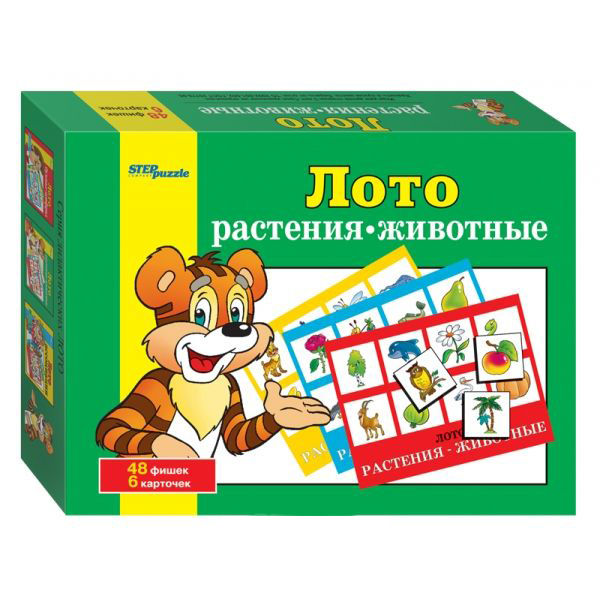 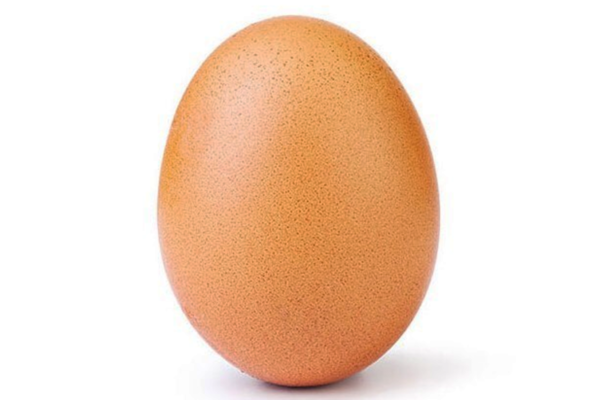 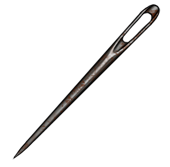 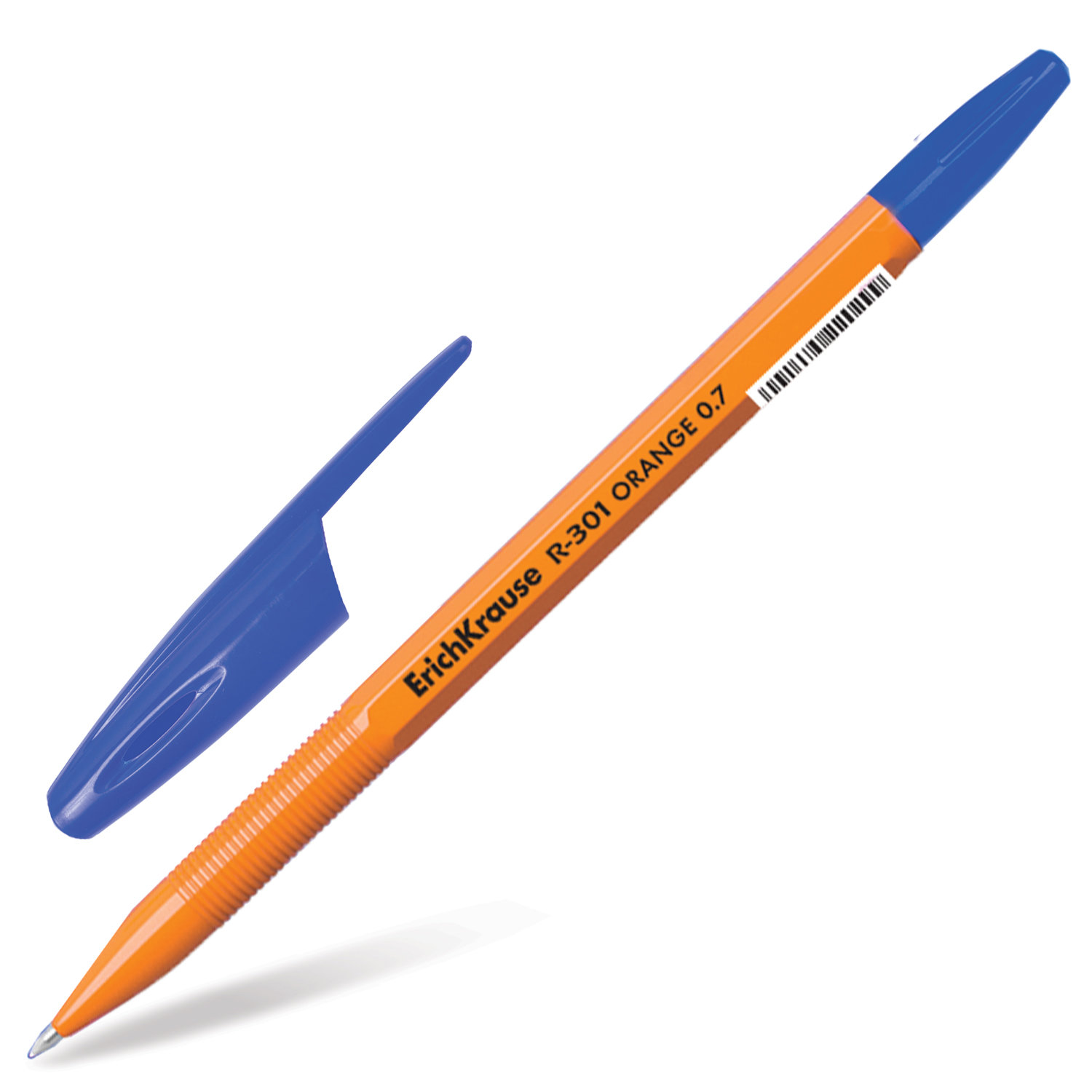 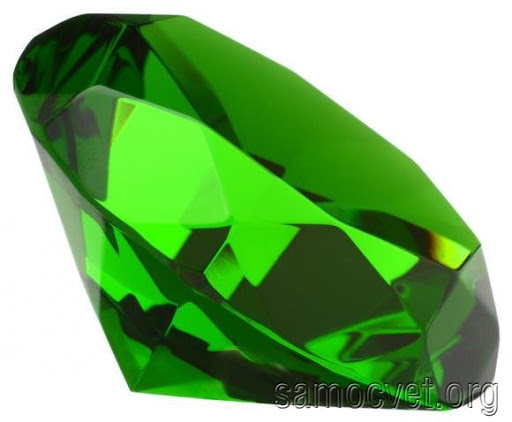 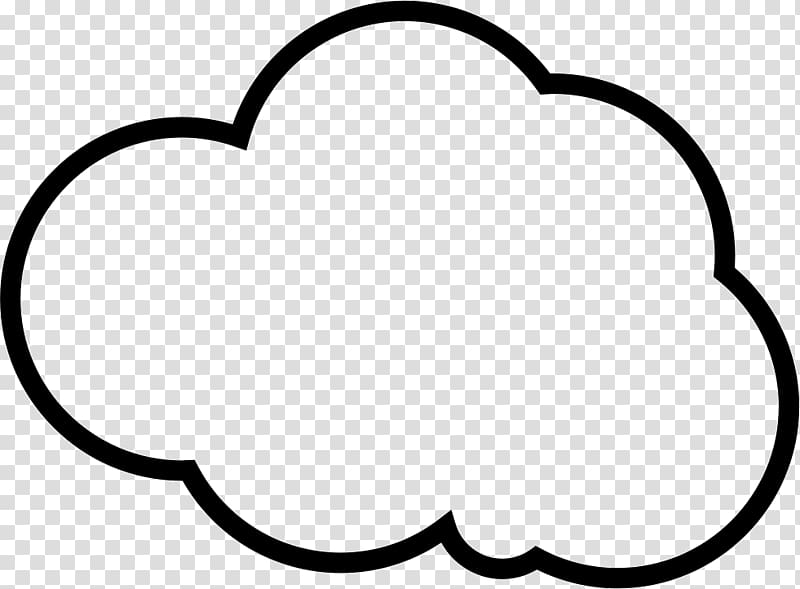 Задание на повторение: чтение 26.11.2020                                                                     Саша                                                  Найди и обведи букву «И»А  И  У  О  И С  Я  И  К  ВЗадание на повторение: чтение 26.11.2020                                                                            СашаНайди и обведи слова с буквой «И» овощи, Игра, облако, Игла, обруч, ручка, Изумруд, стул.Задание на повторение: чтение 26.11.2020                                                              	СашаНайди и обведи картинки с буквой «И» 